Covid-19 and IslandsIsle of Man, United KingdomWhat actions are being taken to protect the island community from Covid 19? In particular, how are travel restrictions being put in place and enforced? What actions will be taken should people on the island have Covid 19?What actions are being taken to ensure that essential goods and services are provided to the island community?What actions are being taken to ensure that people working on the islands, not only in the tourism sector, are sustained financially in the short term and in the long term?What actions are being taken to ensure the mental well-being of people on the islands?If you consider it appropriate, feel free to share any data about people who have Covid 19 on your island and of people who, sadly, have passed away because of Covid 19.If applicable, how are lockdown measures being relaxed?Is there anything else you want to share?Resources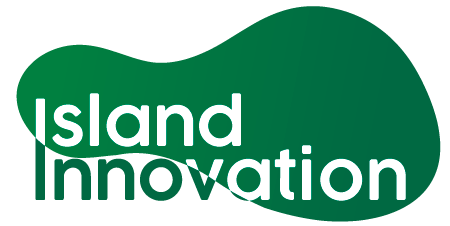 This information has been collated by the Strathclyde Centre for Environmental Law and Governance in collaboration with Island Innovation and can be found at https://www.strath.ac.uk/research/strathclydecentreenvironmentallawgovernance/ourwork/research/labsincubators/eilean/islandsandcovid-19/. RespondentDateResponsePJ VermeulenICTpj@bdc.im 26 May 2020Travel was restricted and return to the Island resulted in a two week quarantine. On Island speed limits reduced to limit accidents from traffic collisions.RespondentDateResponsePJ VermeulenICTpj@bdc.im 26 May 2020Self-isolate, if symptoms severe call helpline and referred to hospital. Self distancing rules  in place.RespondentDateResponsePJ VermeulenICTpj@bdc.im 26 May 2020Essential services and transport of goods maintained.RespondentDateResponsePJ VermeulenICTpj@bdc.im 26 May 2020Salary Support Schemes were put in place, together with Business Support Scheme payments.RespondentDateResponsePJ VermeulenICTpj@bdc.im 26 May 2020Sport and Exercise allowed, although slow to open this up.RespondentDateResponsePJ VermeulenICTpj@bdc.im 26 May 2020Spread seems to have been contained and looks to be eliminated from the Island currently.RespondentDateResponseRespondentDateResponsePJ VermeulenICTpj@bdc.im 26 May 2020Open things up and allow people to act responsibly in terms of social distancing.Resource and DateLink“Coronavirus: Isle of Man to begin easing lockdown restrictions”BBC News21 April 2020Read here“Isle of Man accused of 'authoritarian' lockdown measures”The Guardian27 May 2020Read here